                                       What do rocks tell us about the way the earth was formed?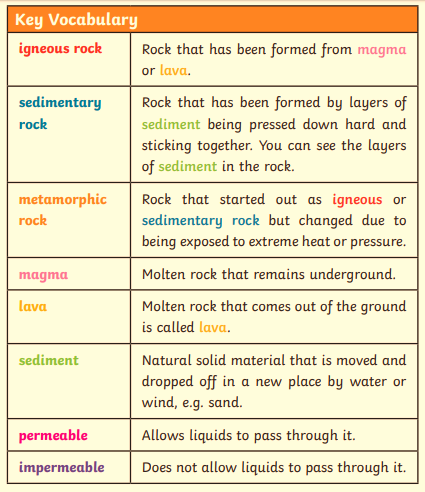 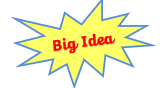 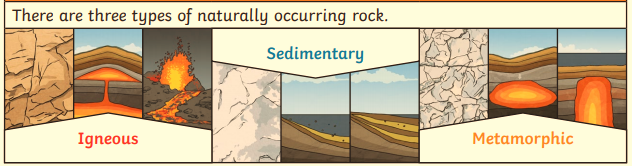 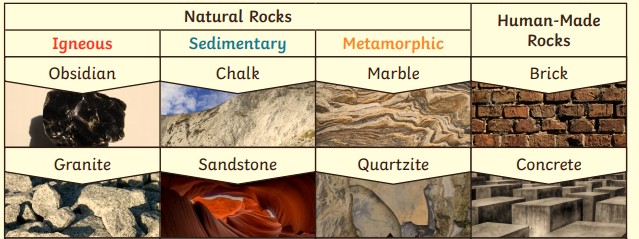 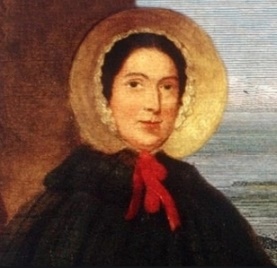 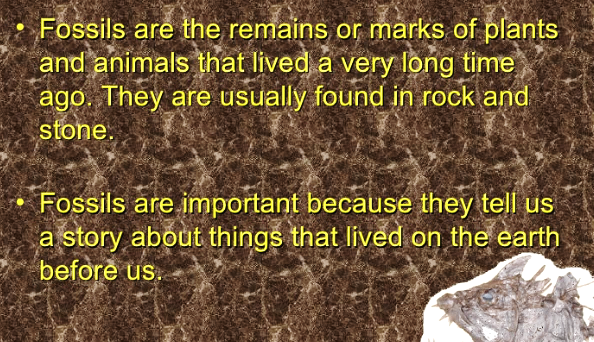 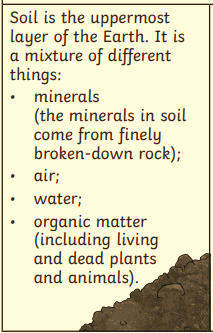 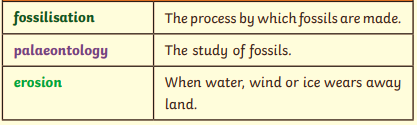    What do rocks tell us about the way the earth was formed?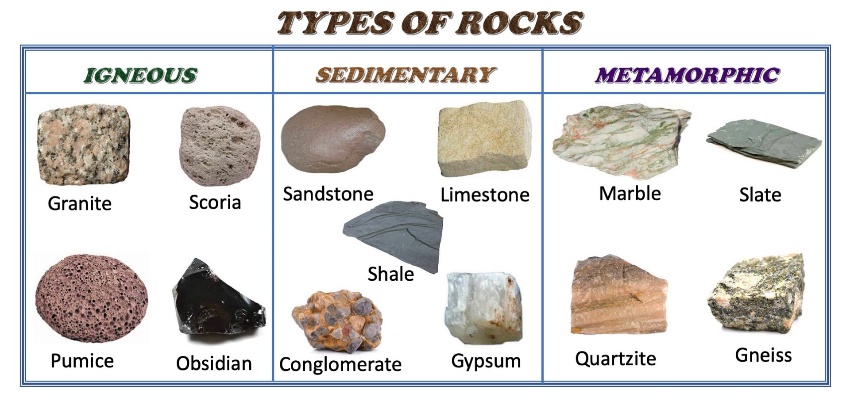 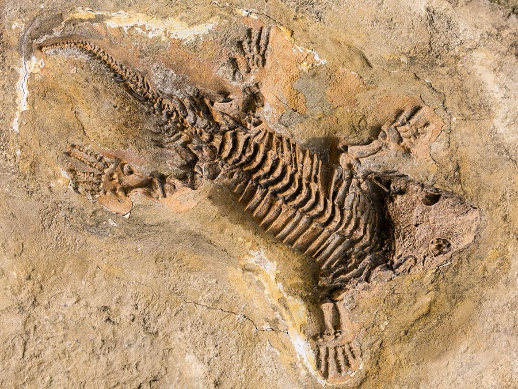 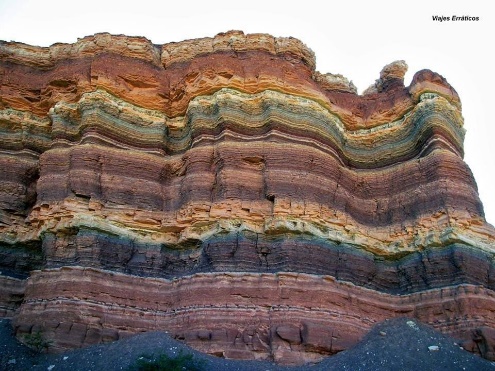 